BAB IIIMETODE PENELITIANJenis PenelitianDalam penelitian ini menggunakan pendekatan deskriptif kuantitatif. Penelitian kuantitatif sebagai metode ilmiah karena telah memenuhi kaidah- kaidah ilmiah yaitu konkrit atau empiris, obyektif, terukur, rasional dan sistematis (Sugiyono, 2019 : 7). Penelitian deskriptif kuantitatif yaitu penelitian mengambil sampel dari suatu populasi menggunakan kuesioner sebagai alat pengumpul data, data dihasilkan dari kuesioner berupa angka dan akan digunakan untuk menguji hipotesis (Sugiyono, 2019 : 8). Setelah kuesioner diperoleh hasilnya, data berupa pendapat responden dikuantifikasikan berupa skor angka yang nantinya akan digunakan untuk olah data SPSS. Hasil olah data SPSS akan dipaparkan secara deskriptif dan dianalisis untuk menguji hipotesis yang diajukan.Tempat dan waktu penelitian TempatPenelitian ini dilakukan di KJPP Felix Sutandar & Rekan Cabang Jawa Tengah yang beralamatkan di Perum Queen Garden 6 Blok K-23, Desa Waru, Kecamatan Waru, Kabupaten Sukoharjo, Jawa Tengah. Penulis memilih lokasi tersebut dengan alasan karena dijumpai permasalahan mengenai kinerja karyawan, serta untuk mengetahui adanya pengaruh motivasi, kompetensi, dan profesionalisme terhadap kinerja karyawan.WaktuWaktu penelitian ini akan dilaksanakan selama 3 bulan, sejak bulan Januari 2022 – bulan Maret 2022.Populasi, sampel dan teknik pengambilan sampelPopulasiPopulasi merupakan wilayah generalisasi yang terdiri atas objek/ subjek yang mempunyai kualitas dan karakteristik tertentu yang ditetapkan oleh peneliti untuk dipelajari dan kemudian ditarik kesimpulannya (Sugiyono, 2019 : 126). Populasi dalam penelitian ini adalah karyawan KJPP Felix Sutandar & Rekan Cabang Jawa Tengah yang menyandang status penilai/pelaksana inspeksi yaitu sejumlah 40 karyawan.SampelSampel adalah bagian dari populasi yang mempunyai ciri-ciri atau keadaan tertentu yang akan diteliti (Riduwan, 2015 : 56). Pengambilan sampel untuk penelitian menurut (Arikunto, 2019 : 112), jika subjeknya kurang dari 100 orang sebaiknya diambil semuanya, jika subjeknya besar atau lebih dari 100 orang dapat diambil 10-15% atau 20-25% atau lebih.Berdasarkan penelitian ini karena jumlah populasinya tidak lebih besar dari 100 orang responden, maka penulis mengambil 100% jumlah populasi yang ada pada KJPP Felix Sutandar & Rekan Cabang Jawa Tengah yaitu sebanyak 40 orang respondenTeknik Pengambilan SampelTeknik pengambilan sampling yang digunakan adalah sampling jenuh, menurut (Sugiyono, 2019 : 85) teknik sampling jenuh adalah teknik penentuan sampel dimana semua anggota populasi digunakan menjadi sampel. Sampel jenuh adalah teknik penentuan sampel bila semua anggota populasi digunakan sebagai sampel (Sugiyono, 2019: 124)Jenis Data dan Sumber DataJenis data yang digunakan untuk penelitian ini adalah data kuantitatif, yaitu dengan penyebaran kuesioner tentang motivasi, kompetensi, dan profesionalisme terhadap kinerja karyawan KJPP Felix Sutandar & Rekan Cabang Jawa Tengah. Sumber data yang digunakan, yaitu :Data primerData primer adalah data yang dikumpulkan sendiri oleh peneliti langsung, yang berasal dari sumber pertama atau tempat objek penelitian dilakukan (Siregar, 2017 : 16). Dalam penelitian ini, data primer diperoleh secara langsung dari sumber asli. Data ini merupakan hasil wawancara langsung dan penyebaran kuesioner yang diberikan kepada karyawan KJPP Felix Sutandar & Rekan Cabang Jawa Tengah.Data sekunderData sekunder adalah data yang diterbitkan atau digunakan oleh organisasi yang bukan pengolahannya (Siregar, 2017 : 16). Dalam penelitian ini, data sekunder diperoleh dari berbagai sumber atau studi pustaka yang berkaitan dengan penelitian baik berupa jurnal, buku, catatan dan dokumentasi pada karyawan maupun manajemen KJPP Felix Sutandar & Rekan Cabang Jawa Tengah.Teknik pengumpulan dataAdapun metode pengumpulan data (Siregar, 2017 : 18) dalam penelitian ini dilakukan dengan cara sebagai berikut :ObservasiObservasi merupakan kegiatan mengamati dan mencatat sistematik data atau informasi pada objek penelitian (Istiatin, 2018: 34). Observasi dilakukan dengan melakukan pengamatan langsung di lokasi penelitian yaitu di KJPP Felix Sutandar & Rekan Cabang Jawa Tengah.DokumentasiTeknik penelitian dengan mendapatkan dokumen langsung kepada obyeknya, dalam melaksanakan metode dokumentasi maka peneliti dapat menyelidiki barang-barang seperti dokumen dan catatan (Istiatin, 2018 : 96).KuesionerKuesioner merupakan metode memperoleh data dengan cara memberikan seperangkat pernyataan secara tertulis yang akan dijawab responden penelitian, agar peneliti memperoleh data di lapangan untuk memecahkan penelitian dan menguji hipotesis yang telah ditetapkan. Data yang berhubungan dengan kegiatan penelitian adalah Motivasi, Kompetensi dan Profesionalisme pada KJPP Felix Sutandar & Rekan Cabang Jawa Tengah.Adapun penilaian digolongkan menjadi 5 tingkatan sebagai berikut: SS     : Sangat Setuju, skor 5S       : Setuju, skor 4 N       : Netral, skor 3TS     : Tidak setuju, skor 2STS  : Sangat Tidak Setuju, skor 1WawancaraWawancara merupakan cara pengumpulan informasi dengan bertatap muka langsung di depan responden, peneliti melakukan dialog yang digunakan untuk menggali informasi secara langsung dengan sebuah pertanyaan yang tidak dapat diungkapkan dengan teknik kuesioner (Istiatin, 2018 : 94).Studi pustakaStudi kepustakaan merupakan metode pengumpulan data yang dilakukan oleh peneliti dengan segala usahanya untuk memperoleh informasi yang relevan dengan topik masalah penelitian. Informasi ini diperoleh melalui buku ilmiah, tesis, karya ilmiah, laporan penelitian, desertasi maupun sumber-sumber lain baik elektronik maupun tercetak (Istiatin, 2018 : 39).Definisi Operasional VariabelDefinisi operasional merupakan sebuah pernyataan untuk menerangkan tentang variabel yang akan diteliti. Dalam penelitian ini terdapat dua variabel bebas dan satu variabel terikat. Masing masing variabel sebelum dianalisis terlebih dahulu akan diadakan pengukuran:Tabel III.1Definisi Operasional VariabelUji Instrumen PenelitianUji ValiditasUji validitas digunakan untuk mengukur sah atau valid tidaknya suatu kuesioner. Suatu kuesioner sebagai instrumen penelitian dinyatakan valid jika pertanyaan pada kuesioner mampu untuk mengungkapkan sesuatu yang akan diukur oleh kuesioner tersebut. Uji validitas digunakan untuk mengukur sah atau valid tidaknya suatu kuesioner. Item kuesioner dikatakan valid apabila r hitung > r tabel pada nilai signifikasi 5% dan sebaliknya (Ghozali, 2018 : 51).Peneliti melakukan uji coba kuesioner terhadap 20 responden, dengan membandingkan nilai r-hitung yang didapat dari kolom Corrected Item-Total Correlation dengan r-tabel. Dapat dari perhitungan menggunakan rumus df = n-2, jadi 20-2 = 18 diperoleh hasil nilai-r tabel 0,443. Pernyataan dikatakan valid jika mempunyai validitas tinggi yaitu correlation r-hitung > r-tabel.Tabel III.2Hasil Uji Validitas Variabel Kinerja Karyawan (Y)Sumber : Data primer yang diolah, 2022Berdasarkan hasil tersebut menunjukkan bahwa 5 item pernyataan yang diajukan responden mengenai Kinerja Karyawan (Y) memiliki nilai rhitung> rtabel maka dinyatakan valid.Tabel III.3Hasil Uji Validitas Variabel Motivasi (X1)Sumber : Data primer yang diolah, 2022Berdasarkan hasil tersebut menunjukkan bahwa 5 item pernyataan yang diajukan responden mengenai Motivasi (X1)  memiliki nilai rhitung> rtabel maka dinyatakan valid.Tabel III.4Hasil Uji Validitas Variabel Kompetensi (X2)Sumber : Data primer yang diolah, 2022Berdasarkan hasil tersebut menunjukkan bahwa 5 item pernyataan yang diajukan responden mengenai Kompetensi (X2)  memiliki nilai rhitung> rtabel maka dinyatakan valid.Tabel III.5Hasil Uji Validitas Variabel Profesionalisme (X3)Sumber : Data primer yang diolah, 2022Berdasarkan hasil tersebut menunjukkan bahwa 5 item pernyataan yang diajukan responden mengenai Profesionalisme (X3)  memiliki nilai rhitung> rtabel maka dinyatakan valid.Hasil uji reliabilitasUji reliabilitas ialah alat untuk mengukur suatu kuesioner yang merupakan indikator dari variabel atau konstruk. Suatu kuesioner dikatakan reliabel atau handal jika jawaban seseorang terhadap penyataan adalah konsisten atau stabil dari waktu ke waktu. Semakin tinggi reliabilitas suatu alat pengukur, semakin stabil pula alat pengukur tersebut. Pengambilan keputusan reliabilitas, suatu instrumen dikatakan reliabel jika nilai Cronbach Alpha > 0,60 (Ghozali, 2018 : 45).Berdasarkan hasil uji validitas yang sudah dilakukan, maka semua butir pernyataan akan di ukur tingkat reliabilitasnya. Hasil uji reliabilitas masing-masing variabel adalah :Tabel III.6Hasil Uji Reliabilitas      Sumber : Data primer yang diolah, 2022Hasil uji reliabilitas pada tabel diatas menujukan bahwa semua variabel dinyatakan reliable, hal tersebut dibuktikan dengan nilai Cronbatch’s Alpha setiap variabel > 0,60. Sehingga kuesioner yang digunakan pada penelitian ini reliable atau dapat dipercaya.Uji Asumsi KlasikUji NormalitasUji normalitas adalah pengujian yang dilakukan guna mengetahui apakah data berdistribusi normal atau tidak. Model regresi dikatakan baik jika memiliki nilai residual yang berdistribusi normal atau mendekati normal. Ada dua cara untuk mendeteksi apakah residual berdistribusi normal atau tidak, dapat dilakukan dengan menggunakan Kolmogorov-smirnov. Jika nilai Kolmogorov-smirnov lebih besar dari α = 0,05, maka data normal (Ghozali, 2018 : 161). Deteksi normalitas dapat diketahui dengan melihat sebaran data pada sumbu diagonal pada suatu grafik. Dasar dalam pengambilan keputusan uji normalitas adalah:Jika data menyebar di sekitar garis diagonal dan mengikuti arah garis diagonal atau grafik histogramnya menunjukkan pola distribusi normal, maka model regresi memenuhi asumsi normalitas.Jika data menyebar jauh dari garis diagonal dan/atau tidak mengikuti arah garis diagonal atau garis histogram tidak menunjukkan pola distribusi normal, maka model regresi tidak memenuhi asumsi normalitas.Uji MultikolenieritasUji multikolinearitas diperlukan untuk mengetahui ada tidaknya variabel independen yang memiliki kemiripan antar variabel independen dalam suatu model. Model regresi yang baik semestinya tidak terjadi korelasi diantara variabel independen. Cara mendeteksi ada tidaknya Multikolonieritas yaitu dengan cara memperhatikan angka Variance Inflation Factor (VIF) dan tolerance. Nilai cut off yang umum dipakai untuk menunjukkan adanya multikolonieritas adalah nilai tolerance kurang dari 0,10 atau sama dengan nilai VIF lebih dari 0,10 (Ghozali, 2018 : 108).Uji HeteroskedastisitasUji heteroskedastisitas bertujuan untuk mengetahui apakah dalam model regresi terdapat kesamaan varians dari residual satu pengamatan kepengamatan lain. Untuk mengetahui ada tidaknya heteroskedastisitas pada suatu model dapat dilihat dengan pola gambar Scatterplot, regresi yang tidak terjadi heteroskedastisitas jika titik-titik data menyebar di atas dan dibawah atau di sekitar angka 0. Bisa juga menggunakan uji Glejser dimana jika variabel independen signifikan mempengaruhi variabel dependen maka terjadi heteroskedastisitas dan jika signifikan di atas tingkat kepercayaan 5% maka tidak mengandung adanya heteroskedastisitas (Ghozali, 2018 : 139).Analisis DataUji regresi linier berganda  Uji regresi linier berganda digunakan untuk menjelaskan hubungan dari variabel independen yaitu motivasi, komunikasi, dan pengembangan karir terhadap variabel dependen yaitu produktivitas kerja (Ghozali, 2018 : 95). Adapun persamaan regresi linier berganda secara sistematis yaitu sebagai berikut.Y = b0 + b1x1 + b2x2 + b3x3 + e  Keterangan :  Y 	= 	kinerja karyawan  b0 	= 	konstanta (apabila x1, x2, x3 = 0)  b1 	= 	koefisien regresi variabel motivasi, seberapa besar pengaruh motivasi terhadap kinerja karyawan  b2 	= 	koefisien regresi variabel kompetensi, seberapa besar pengaruh kompetensi terhadap kinerja karyawan   b3 	= 	koefisien regresi variabel profesionalisme, seberapa besar pengaruh profesionalisme terhadap kinerja karyawan   x1 	= 	motivasi  x2 	= 	kompetensix3 	= 	profesionalismee	=  errorUji HipotesaUji F  (Uji simultan)Uji F (uji signifikan simultan) pada dasarnya menunjukkan apakah semua variabel independen dalam model mempunyai pengaruhh secara bersama-sama terhadap variabel dependen (Maryam, 2015 : 114).  Langkah-langkah pengujiannya adalah:  Menentukan formulasi Ho dan Ha  Ho; β1=β2= ....=βk=0  Ha; β1≠β2≠ ....≠βk≠0  Menentukan level of significance (α)  Rule of the test  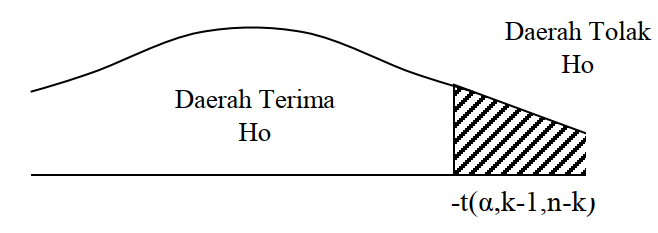 Gambar III.1 Kurva Normal Uji FMengitung nilai f  Dimana :  k	= 	jumlah parameter yang diestimasi termasuk intercept  n	= 	jumlah pengamatan  R2	= 	koefisien determinasi  Keputusan   Membandingan nilai f hitung dengan nilai f tabel, bila f hitung lebih besar dari nilai f tabel, maka hipotesis alternatif nilai (Ha) diterima, yang berarti bahwa semua variabel independen secara serentak dan signifikan mempengaruhi variabel depanden.  Uji t (uji parsial)Uji statistik t pada dasarnya menunjukkan seberapa jauh pengaruh satu variabel penjelasan secara secara terpisah, kontribusi yang ditimbulkan masing-masing variabel bebas terhadap variabel terikat, apabila hasil uji t dengan nilai signifikan < 0,05, memiliki arti bahwa variabel secara individual atau parsial memiliki pengaruh signifikan terhadap variabel terikat (Siregar, 2017 : 304). Langkah-langkah pengujiannya sebagai berikut:Menentukan formulasi Ho dan HaJika Ho : ß1 = 0, artinya variabel independen tidak mempengaruhi variabel dependen secara signifikan.Jika Ha : ß1 ≠ 0, artinya variabel independen mempengaruhi variabel dependen secara signifikan.Menentukan level of signifikan (α)Rule of the best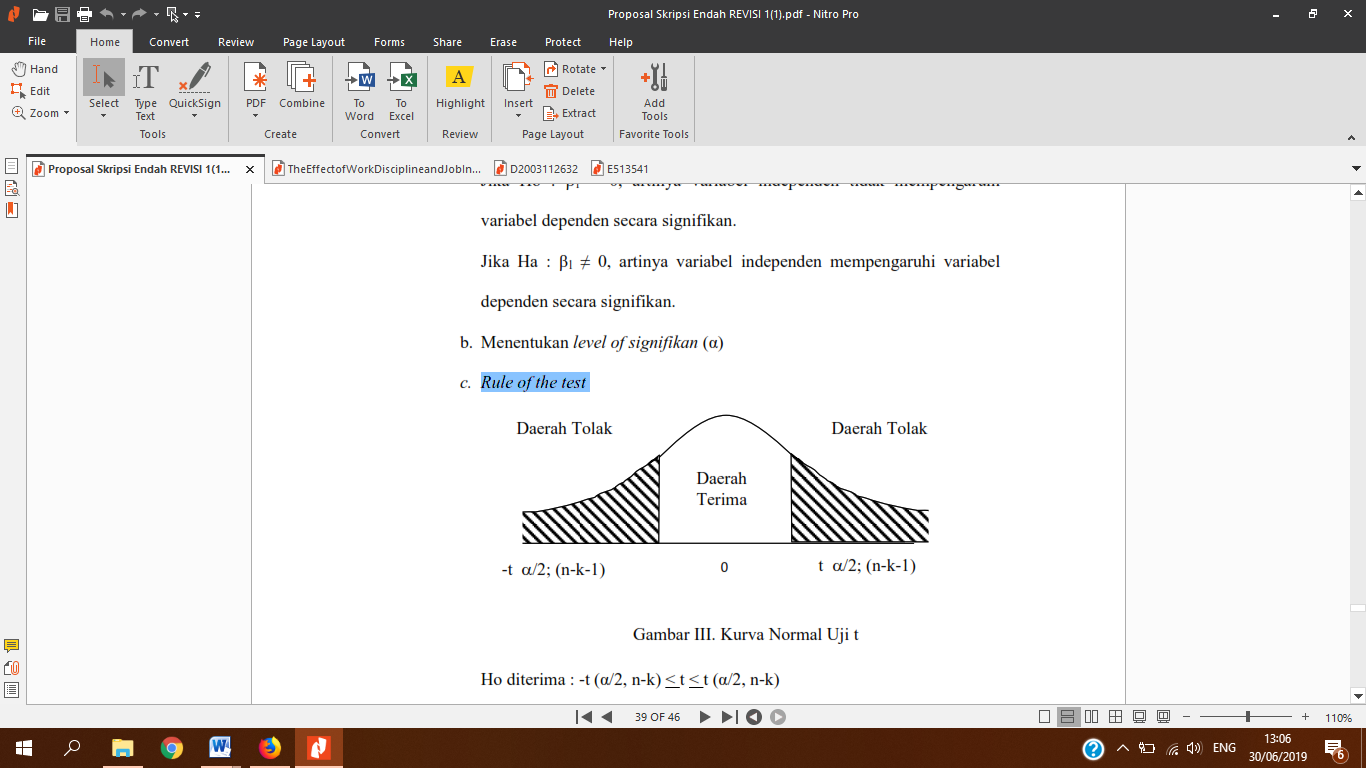 Gambar III.2 Kurva Normal Uji tHo diterima : -t (a/2, n-k) < t < t (a/2, n-k)Ho ditolak   : t < -t (a/2, n-k) atau t > t (a/2, n-k)Menghitung nilai tKeterangan :b	= Koefisien regresiß 	= Slop garis regresiSb 	= Standart error5)	Keputusan pengujiHo diterima berarti tidak terdapat pengaruh antara variabel   independen terhadap variabel dependen.Ho ditolak berarti terdapat pengaruh antara variabel independen terhadap variabel dependen.Koefisien determinasi (Adjusted R2)Uji koefisien determinasi (R²) digunakan untuk memprediksi seberapa besar kontribusi pengaruh variabel independen terhadap variabel dependen. Nilai koefisien determinasi adalah antara nol dan satu. Nilai yang mendekati satu berarti variabel-variabel independen memberikan hampir semua informasi yang dibutuhkan untuk memprediksi variasi variabel dependen. Sebaliknya, nilai koefisien determinasi yang kecil menandakan kemampuan variabel independen dalam menjelaskan variasi variabel dependen amat terbatas (Ghozali, 2018 : 97)..VariabelDefinisi OperasionalIndikatorKisi-kisiKinerja Karyawan (Y)Hasil kerja secara kualitas maupun kuantitas dalam melaksanakan tugas yang dibebankan kepada seseorang karyawan untuk mewujudkan visi, misi dan tujuan perusahaan KualitasKuantitasEfektivitasKetepatan WaktuKomitmen Organisasi(Harahap & Tirtayasa, 2020)Selalu berusaha memperbaiki kesalahan pada saat melaksanakan pekerjaanDapat menyelesaikan pekerjaan yang ditetapkan perusahaan dengan baikDapat menggunakan waktu kerja dengan efektifMenyelesaikan pekerjaan dengan tepat waktu yang telah ditentukanMengerjakan tugas dengan bertanggungjawab atas pekerjaan yang diberikan oleh pimpinanMotivasi (X1)Faktor yang memengaruhi perilaku karyawan untuk memenuhi kebutuhan mereka dan akan menjadi dorongan yang dapat menyebabkan karyawan menyelesaikan aktivitas hingga mencapai tujuan tertentu.Kerja KerasOrientasi masa depanOrientasi tugasUsaha untuk majuRekan kerja(Harahap & Tirtayasa, 2020)Bekerja keras dalam melaksanakan pekerjaanMerasa percaya diri dan optimis untuk melakukan pekerjaanSelalu berusaha untuk lebih majuBersungguh-sungguh dalam mengerjakan suatu pekerjaanBisa saling berkoordinasi dengan rekan kerjaKompetensi (X2)Suatu keahlian atau kemampuan yang harus dimiliki setiap karyawan diperusahaan dan sesuai dengan bidang pekerjaan masing-masing sehingga akan menghasilkan kinerja yang lebih baik lagi.MotivasiSifatKonsep diriPengetahuanKeterampilan(Hidayah, Kustiyah & Hartono, 2020)Kesalahan menjadikan motivasi agar lebih baik kedepannyaSifat sigap dalam menjalankan tugas perusahaanDapat menyelesaikan tugas individu maupun timSelalu menambah wawasan mengenai ilmu penilaianTerlibat dalam hal kreatif dan inovatif  meningkatkan kualitas perusahaanProfesionalisme (X3)Kemampuan yang dimiliki oleh karyawan dengan kebutuhan tugas terpenuhi, keahlian atau kemampuan mencerminkan arah dan tujuan yang ingin di capai oleh sebuah perusahaan.KompetensiEfektifitasEfisiensiTanggung jawab(Atika, Nisa & Mafra, 2020)Mengerjakan pekerjaan sesuai keahlian atau bidang yang dikuasaiKonsisten dalam mengerjakan suatu pekerjaanDapat memanfaatkan waktu kerja sebaik mungkinMemaksimalkan waktu luang dengan hal yang positifSedia bertanggung jawab atas keputusan yang ada dalam pekerjaan.IndikatorrhitungrtabelKeteranganKinerja Karyawan 1Kinerja Karyawan 2Kinerja Karyawan 3Kinerja Karyawan 4Kinerja Karyawan 50,6450,6730,5820,7550,6090,4430,4430,4430,4430,443ValidValidValidValidValidIndikatorrhitungrtabelKeteranganMotivasi 1Motivasi 2Motivasi 3Motivasi 4Motivasi 50,8020,5850,7410,8770,4770,4430,4430,4430,4430,443ValidValidValidValidValidIndikatorrhitungrtabelKeteranganKompetensi 1Kompetensi 2Kompetensi 3Kompetensi 4Kompetensi 50,9480,6030,6170,8090,9480,4430,4430,4430,4430,443ValidValidValidValidValidIndikatorrhitungrtabelKeteranganProfesionalisme 1Profesionalisme 2Profesionalisme 3Profesionalisme 4Profesionalisme 50,8020,7630,7950,8650,7630,4430,4430,4430,4430,443ValidValidValidValidValidVariabelCronbach’s AlphaN of ItemsKeteranganKinerja KaryawanMotivasiKompetensiProfesionalisma0,6600,7480,8560,8455555ReliabelReliabelReliabelReliabel